TEHNISKĀ SPECIFIKĀCIJA Nr. TS_1510.012 v1Parciālo izlāžu mērījumu iekārtaAttēlam ir informatīvs raksturs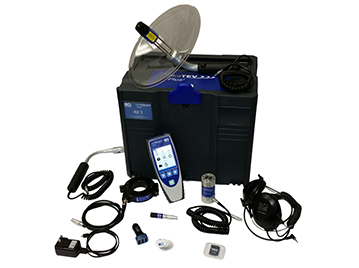 Nr.AprakstsMinimāla tehniskā prasībaPiedāvātā produkta konkrētais tehniskais aprakstsAvotsPiezīmes1.Obligātās prasības 1.1.Vispārīgā informācija1.1.Ražotājs (nosaukums, atrašanās vieta).Norādīt informāciju1.21510.012 Parciālo izlāžu mērījumu iekārtaNorādīt pilnu preces tipa apzīmējumu1.3.Tehniskajai izvērtēšanai parauga piegāde laiks (pēc pieprasījuma)15 darba dienas1.2.Dokumentācija1.2.1.Oriģinālā lietošanas instrukcijaLV vai EN vai RU1.2.2.Ir iesniegts mērinstrumenta attēls, kurš atbilst sekojošām prasībām:  ".jpg" vai ".jpeg" formātā;izšķiršanas spēja ne mazāka par 2Mpix;ir iespēja redzēt  visu mērinstrumentu un izlasīt visus uzrakstus uz tā;attēls nav papildināts ar reklāmu.Atbilst1.3.Tehniskā informācija1.3.1.Vienkrāsains liets plastmasas korpuss ar gumijas aizsarg apvalkuIr1.3.2.Šķidro kristālu displejsIr1.3.3.Fona apgaismojumsIr1.3.4.Uzlādes līmeņa indikācijaIr1.3.5.Ierīces vadībasMembrānas tastatūra1.3.6.Ārējo ierīču pieslēgvietas: 2,1 mm LV līdzstrāvas lādētāja ieejaIr1.3.7.Ārējo ierīču pieslēgvietas: 3,5 mm stereoaustiņu ligzdaIr1.3.8.Ārējā ultraskaņas (magnētiskā sensora un paraboliskā šķīvja un sensora lokanā ietvarā) sensora ieejaIr1.3.9.Iebūvēto akumulatoru darbības laiks4 st1.3.10.Automātiska ierīces izslēgšana, ja gaidīšanas režīms pārsniedz 10 minūtesIr1.3.11.Akumulatoru uzlādes laiks8 st1.3.12.Prasības lādēšanas ierīcei230V (50Hz)1.3.13.Svars 0.3kg1.3.14.Mērierīces izmērs(250x100x50) mm1.4.Pārejas zemes potenciāla mērījumi1.4.1.Sensorskapacitatīvs1.4.2.Mērījumu diapazons0–60 dBmV1.4.3.Izšķirtspēja1 dB1.4.4.Precizitāte±1 dB1.4.5.Maksimālais impulsu skaits ciklā6551.4.6.Minimālā impulsu sekošanas frekvence10 Hz1.5.Ultraskaņas mērījumi (mēriekārtai, sensoram lokanā ietvarā, magnētiskajai zondei)1.5.1.Mērījumu diapazons-7–68 dBμV1.5.2.Izšķirtspēja1 dB1.5.3.Precizitāte±1 dB1.5.4.Devēja jutība-65 dB (0 dB = 1 volts/μbar SSL vid. kv. vērt.)1.5.5.Devēja augstākā frekvence40 kHz1.5.6.Devēja diametrs16 mm1.5.7.Heterodinēšanas frekvence 38,4 kHz1.6.Prasības paraboliskajam šķīvim1.6.1.Mērīšanas pastiprinājums16 dB (salīdzinājumā ar iebūvēto sensoru 2,5 m attālumā)1.6.2.Devēja centrālā frekvence40 kHz1.6.3.Lāzera starojuma jauda4,5 mW IIIR klase1.6.4.Lāzera punkta izmērs (10 m attālumā)< 10 mm 1.6.5.Šķīvja ārējais diametrs< 300 mm1.6.6.Svars0,6 kg1.6.7.Darba temperatūra-10 līdz +500C1.6.8.Mitrums10%-90% RM bez kondensācijas1.6.9.Aizsardzības līmenisIP541.7.Stereo austiņas ar augstu apkārtējo trokšņu slāpēšanas īpašību1.7.1.Pretestība8 Om1.8.Prasības pārvadāšanas konteineram1.8.1.MateriālsPolietilēns, polipropilēns1.8.2.Triecienizturības klaseIK >081.9.Vides nosacījumi1.9.1.Minimālā darba temperatūra≤ 0 ºC1.9.2.Maksimālā darba temperatūra≥ +40 ºC1.10.Obligātā komplektācija1.10.1.Magnētiska zonde (piestiprināšanai uz magnētiskām virsmām) ar iebūvētu signālu pastiprinātājuIr1.10.2.Paraboliska un signālu uztverošam šķīvim mērījumiem no attālumaIr1.10.3.Ultraskaņas sensors lokanā ietvarā mērījumiem slēgiekārtu šaurās vietāsIr1.10.4.Austiņas ar augstām apkārtējo trokšņu slāpēšanas īpašībāmIr1.10.5.Triecienizturīgs pārvietošanas konteinerisIr1.10.6.BaterijasIr1.10.7.Obligātajai komplektācijai jābūt saderīgai ar mēraparātuIr1.11.Neobligātās prasības1.11.1.Ražotāja rekomendējamais kalibrēšanas periodiskumsReizi 2 gados